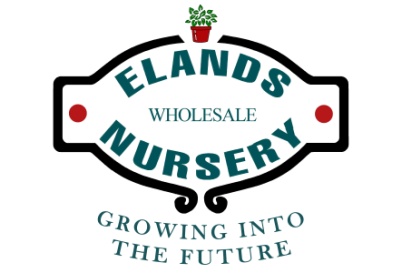 Liriope varietiesLiriope provides a strong, regular shape and evergreen colour throughout the year. They are an ideal specimen for containers or mass plantings.Liriope is classified as a clump-forming, ornamental, tuft like grass. It is a perennial and is commonly referred to as Lily Turf. Once planted the clumps gradually spread to a width of 30cm, the various species differ in height according to the variety planted. Lily Turf tolerates a wide range of light conditions which make them easy garden specimens. They grow in sun, part shade and full shade. They prefer to grow in well drained soil but will adapt to most soil types if need be. They need a medium amount of water.Liriope are classified as hardy perennials once established due to their tolerance of frost and cold conditions, heat, humidity and drought.In late summer small but showy flowers in purple shades occur on erect spikes, these form a beautiful contrast against the strappy leaves. The flowers are followed by black berries.In spring cut back the leaves if the plant looks ‘tired’. Adding mulch and regular water will ensure that a new set of healthy leaves appear soon.Use Liriope in mass plantings or as an edging to garden beds. They make excellent groundcover specimens under trees in dry shade. On slopes they can be used to help prevent soil erosion and in containers they make dramatic fountains of evergreen colour.Liriope muscari ‘Evergreen Giant’ has dark green strap-like leaves. It grows to a height of 80cm and has violet-purple flowers. These are great in pots!